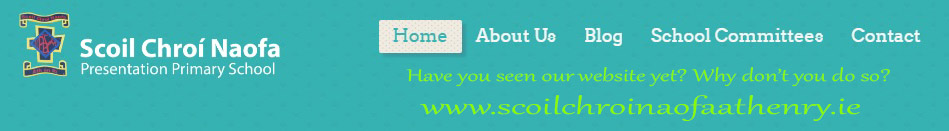 Telephone:  091-844510Email: office@scoilchroinaofaathenry.ieSCHOOL CALENDAR 2022/2023SCHOOL OPENING:		Thursday 1st of SeptemberMID TERM BREAK:		Monday 31st of October to Friday 4th of November				School re-opens on Monday, 7th of NovemberCHRISTMAS BREAK:	Thursday 22nd of December to Wednesday 4th of January                                           	School closes on Wednesday 21st of December 				School re-opens on Thursday 5th of January.ST. BRIGID’S DAY:		School closed on Monday 6th of FebruaryMID TERM BREAK:	School closed on Thursday 16th of February & Friday 17th of FebruaryST. PATRICK’S DAY:	School closed on Friday 17th of March EASTER BREAK: 		Monday 3rd of April to Sunday 16th of AprilSchool closes on Friday 31st of March				School re-opens on Monday 17th of AprilMAY BANK HOLIDAY:	School closed for the week of Monday 1st of May to Friday 5th of May 	School re-opens on Monday May 8th JUNE BANK HOLIDAY:		School closed on Monday 5th of June SUMMER   HOLIDAYS:		School closes on Friday 30th of June.Please Note:    This calendar could be subject to change as part of contingency arrangements to make up for time lost due to unforeseen school closures.  You will be given adequate notice of any changes.